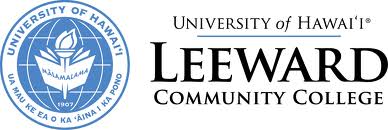 FACULTY SENATE ELECTIONSWould you like to get involved in shared governance of our campus and provide your voice in support of our faculty?  The Faculty Senate Elections Committee is soliciting nominations for Senatorial seats for the 2014-2016 terms. Feel free to nominate yourself.In order to be eligible to serve you need to be either:A BOR-appointed faculty who is 50% FTE or greaterA lecturer teaching at least eight (8) credits at Leeward CCThe Faculty Senate is a Board of Regents-chartered governance organization whose constituency is the entire faculty of the college. The Senate is the cornerstone of the college-shared governance process. A strong autonomous Senate is an essential element in the representation of faculty interests on matters such as curriculum, workload, and budget.Please submit the name of an eligible faculty for nomination. This nomination form must be received by Michael Cawdery (DA-205A, AAT Office) or Helmut Kae (MS 103A, M&S) no later than Friday, October 03, 2014, 4:00 pm. If you have questions, please contact Michael Cawdery, ext. 361, cawdery@hawaii.edu or Helmut Kae, ext. 408, helmut@hawaii.edu. 
 - - - - - - - - - - - - - - - - - - - - - - - - - - - - - - - - - - - - - - - - - - - - - - - - - - - - - - - - - - - - - - - - - - - - - - - - - - - - Leeward Community College
FACULTY SENATE NOMINATION FORMPlease return this form to Michael Cawdery (DA-205A) or Helmut Kae (MS 103) by Friday, October 03, 2014, 4:00 pm.I, ____________________________________, nominate ___________________________________________       (Print your name) 					 (Print nominee’s name) of the __________________________________________ Division for the LCC Faculty Senate. ______________________________________ 	    ______________________________________________ Signature of Nominator 				Signature of Nominee    ______________________________________________ 								Nominee’s email address***PLEASE EMAIL 150 WORD (or less) BIO AND PICTURE BY OCT. 10th, 2014 @ 4:00pm***
Please write a brief background statement (150 words or less words; to be displayed in the LCC Campus Bulletin and other announcement media) and email it to cawdery@hawaii.edu or helmut@hawaii.edu in Word format along with a digital photograph of yourself by Friday, October 10, 2014, 4:00 pm.  Please proofread your bio because it will be submitted and posted as is.  Digital photograph should be an original headshot (exclude children, pets, other people, etc. in photograph).  Scanned photos will not be accepted.  Please contact Mike or Helmut should you have any questions or concerns.